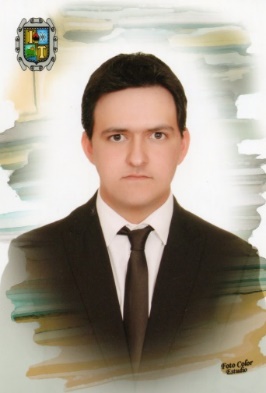 CLAVE/NIVEL DE PUESTOJD2Encargado del departamento de Sistemas • ICAI • ActualTécnico Programador  • NORTEK • Septiembre 2014 – Marzo 2015Ing. Sistemas Computacionales • Septiembre 2014 • Instituto Tecnológico de Saltillo.